Załącznik Nr 1 do Umowy Nr .2021 z dnia /2021r. Wykaz dróg gminnych objętych zimowym utrzymaniem na terenie gminy Wietrzychowice w sezonie 2021/2022Plac Targowy i Punkt skupu zwierząt - przed każdym czwartkiem jeżeli zachodzi taka konieczność — zakończenie prac do godz. 5:00 w każdy czwartek jeżeli zajdzie taka koniecznośćUWAGA: Odcinki dróg nie ujęte w powyższym załączniku zlecane będą indywidualnie w trybie polecenia ustnego bądź pisemnie do wykonania czynności zimowego utrzymania dróg.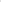 	Zamawiający:	Wykonawca:Trasy przejazdu  1.Wola Rogowska  1.DROGA I kat.Lipie- wjazd z drogi powiatowej pod figurą i wyjazd na drogę powiatową. Od drogi powiatowej po Mazur. Od Plebanii do Boroń, do cmentarza- Do przepompowni i dalej koło Szczepański — Boksa - Kałuża, Kałuża od drogi powiatowej do Gwóźdź Józef i Kamysz Marek. Od Zdun Kamil po Bodzioch Anna  1.DROGA II kat.Parking pod Kościołem- plac koło remizy OSP, Drogi z „Lipie” do Szarwark, Kamysz, Nowak, Gwóźdź, Gądek. Jagodniki po Kamysz Bronisław. Do Partyki. Do Babicz Łucarz Adam, Bród, Gwóźdź Urszula  2.Demblin  2.DROGA I katDemblin - Nowopole - Pałuszyce - Demblin.  2.DROGA II kat.Do Kosieniak Kazimiera do Jurczak Józef do Szakuła Daniel, do Wojciechowski Roman, do Boksa Krzysztof- Boksa Józef- Gwóźdź Grzegorz, od figury - Boksa Józef, od drogi powiatowej do Kosieniak Sławomir, do Pudło Józef.   3.Nowopole   3.DROGA II kat.Od drogi - Szczepański Józef, Qd drogi - Nowak Józef, od zjazdu do m. Pałuszyce do wału.   4.Pałuszyce   4.DROGA I kat.Od Domu Ludowego - Skrobot Maria, od Szarwark - Żaczek, Pagóry.   5.Miechowice Wielkie   5.DROGA I kat.	Od Pudło Andrzej - Dębowe Domy, Fiuk, od Pająk Marian	- remiza OSP (Zarnłynie).   5.DROGA II kat.Do Wcisło, do Śliwa Kazimierz, Nowak Roman, do Szakuła i Burzawa Edward, do Bednarek.   6.Jadowniki Mokre   6.DROGA I kat.Od pomnika - Kamysz Józef- Wyspa po remizę OSP, od remizy OSP - Rzadki Las, Rzadki Las - Dębowe Domy, Krutyca, pętla w kierunku cmentarza,Podborze - od Majcher Roman - Pająk - Łucarz, od mostu - Siwiec - stara remiza OSP.   6.DROGA II kat.Do Kaliszewski, do Domu Nauczyciela, od Golonka- Kogut Władysław 75, od Mizera – Kosoń, Kostecki - Boduch, Aksamit - Kosoń, Buchaniec M. Burzawa P., Buchaniec- Burzawa, od drogi do Bylica Jan, od drogi do Witaszek od drogi - Gniady, od drogi - Kozłowska Anna 273, do Madej Władysław, Kutypa - Kostecki - Grzesik, Urban - Pająk do Kuczak Jerzy. Jadowniki Mokre - Miechowice Małe.    7.Miechowice Małe    7.DROGA I kat.Od krzyża przez wieś, naokoło stawu, pod Wódka, do Burzawa i dalej w kierunku Dziadów, przez Dziady do figury dziadowskiej, od Domu Nauczyciela - wyjazd do drogi, od Głowa Emil - Pypeć.    7.DROGA II kat.Do Kryca Paweł, do Iskra Jan 34, do Gorla Agnieszka, do Kabat, za starą remizą OSP, do Wyczesana do Sasak,8.Sikorzyce8.DROGA I kat.Od drogi powiatowej po Pasiekę, przez wieś do drogi powiatowej, od Czarny - Gaca od Boksa — Mądrzyk Dorota8.DROGA II kat.Do Gucwa Roman, od bazy SKR - Dymon, od Ziemiarowski - Curyło, koło Królikowskii wyjazd pod Cholewa Jakub, do Urban Roman.9.Wietrzychowice9.DROGA I kat.Cmentarz: do Ośrodka Zdrowia, pętla koło Urzędu Gminy, droga do remizy OSP, Szymonowice, od Kościoła po Kocialska Krystyna, koło szkoły - Maniocha9.DROGA II kat.Do wodociągów, do Biedroński Lesław, do Baliga Lesław, do Lis Józef; do Podsada Piotr, od drogi powiatowej - Kubisztal- Sową do Magiera Marek - Kowal Władysław wjazd koło Danecka do drogi, do Boksa Bogusław - Woźniczka, do plebanii, do Czesak Krystyna, koło A. Furgała